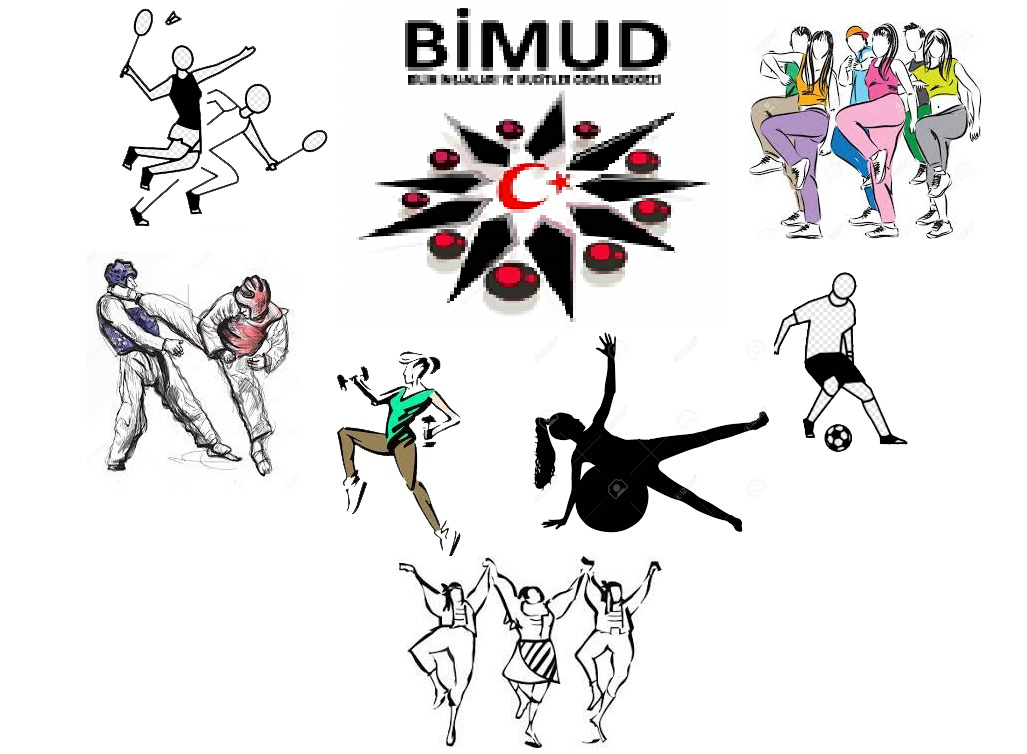 - KAYITLARIMIZ DEVAM ETMEKTEDİR -BİLİM İNSANLARI VE MUCİTLER GENEL MERKEZİSAKARYA BÜYÜKŞEHİRSASKİ SPOR VE SOSYAL ETKİNLİKLER BİRİMİSAKARYA ÜNİVERSİTESİ SAĞLIK BİLİMLERİ FAKÜLTESİ AKADEMİK-İDARİ PERSONEL VE ÖĞRENCİLERİNE ÜCRETSİZDİRYer: SASKİ Teknik Birimler Kapalı Spor Salonuİletişim:  0505 782 95 90 (BİMUD Genel Başkanı Yusuf UYGUR)